SEBEHODNOCENÍ ZA DOBU KARANTÉNYJAK MOC SE TI LÍBILO UČENÍ Z DOMOVA? 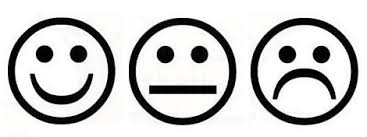 CO TI DOMA CHYBĚLO? (zakroužkuj) kamarádi/kamarádky        paní učitelka          soutěže          skupinová práce      nic       legrace zábava      prostředí školy     kroužky      vycházky s družinou   vyrábění      tělocvik      více učení JAK TI ŠLO UČENÍ? (zakroužkuj)Učení mi šlo dobře. Vše jsem zvládal/-a sám/sama. Rodiče mi museli ze začátku pomáhat. (Najít webové stránky, přečíst instrukce) Potom jsem už pracoval/-a sám/sama.Učení mi nešlo. Rodiče mi museli pomáhat pořád.Pomáhalo mi nahrané výukové video.Výukové video jsem vůbec nepotřeboval/nepotřebovala. Nechtělo se mi učit.Nebavilo mě to.Učení bylo málo.Učení bylo hodně. CO NOVÉHO JSTE SE NAUČILI? (př.: napsat e-mail, lépe číst, rozumět zadání, být samostatnější…?) NAPIŠ NĚKOLIKA VĚTAMI, PROČ JE LEPŠÍ SE UČIT VE ŠKOLE, NEBO PROČ BYSTE SE NAOPAK CHTĚLI UČIT DOMA? NAMALUJ SVŮJ NEJVĚTŠÍ ZÁŽITEK Z OBDOBÍ KARANTÉNY. 